Б О Й О Р О Ҡ                                                                    Р А С П О Р Я Ж Е Н И Е 16 январь 2019-й                           №04                          от 16 января  2019 г.« О привлечении осужденного к обязательным работам на срок 150 часов»         На основании направления Дюртюлинского межмуниципального филиала ФКУ УИИ УФСИН России по Республике Башкортостан №3/ТО/66/23 от 15.01.20191.ПривлечьТалибуллина Назира Идрисовича, 20 мая 1963 года рождения, на обязательные работы сроком 150 часов с 16 января 2019 года, определить вид работ – бесплатные общественно-полезные работы.2.Закрепить ответственного за проведение вводного инструктажа,  за проведение первичного инструктажа на рабочем месте Михайлову О.И.3. Закрепить ответственного за выполнение осужденным Талибуллиным Н.И. работы Михайлову О.И.4.Закрепить ответственного за ведение ежедневного индивидуального табеля об отработанном осужденным Талибуллинным Н.И. времени и ежемесячное направление его в адрес филиала, составление графика времени работы осужденного Михайлову О.И.5.Ознакомить Талибуллина Н.И. с локальными актами, действующими в администрации сельского поселения, правилами внутреннего трудового распорядка, графиком времени работы осужденного – ответственный управляющий делами Михайлова О.И.6.Контроль за исполнением настоящего распоряжения оставляю за собой.Глава сельского поселения                      Р.Х. СалимгарееваОзнакомлены: __________________________________Ознакомлен с локальными актами, действующими в АСП Юмашевский сельсовет, правилами внутреннего трудового распорядка, положением о защите персональных данных и инструкциями по технике безопасности и пожарной безопасности ознакомлен: _______________ Талибуллин Н.И.БАШҠОРТОСТАН  РЕСПУБЛИКАҺЫСАҠМАҒОШ  РАЙОНЫ муниципаль районЫНЫҢ   ЙОМАШ АУЫЛ СОВЕТЫ АУЫЛ  БИЛӘмӘҺЕ  ХАКИМИӘТЕ452227,  Йомаш ауылы,  Совет урамы,10тел. (34796) 27-2-69, 27-2-24e-mail:  yumash_chek@ufamts.ru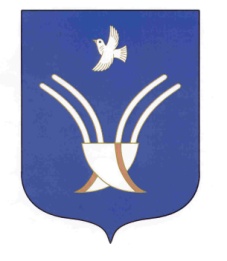 Администрация сельского поселения Юмашевский сельсоветмуниципального района Чекмагушевский район Республики Башкортостан452227, с.  Юмашево, ул.  Советская. 10 тел. (34796) 27-2-69, 27-2-24e-mail:  yumash_chek@ufamts.ru ОКПО 04281326     ОГРН 1060249000052    ИНН  0249005871ОКПО 04281326     ОГРН 1060249000052    ИНН  0249005871ОКПО 04281326     ОГРН 1060249000052    ИНН  0249005871